Муниципальное бюджетное дошкольное образовательное учреждение«Большеберезниковский детский сад «Теремок»Педагогический проект"Моя мамочка"Подготовила и реализовала: воспитатель первой квалификационной категорииНиколаева Татьяна ПетровнаУчастники проекта: дети 1 младшей группы, воспитатели, родители.Тип проекта: Краткосрочный, коллективный,Продолжительность проекта: краткосрочный  25-29.11.2019г., сроки выбраны не случайно: последнее воскресенье ноября – День Матери.Возраст детей: 2-3 годаАктуальность проекта: Каждый год в конце ноября в России отмечаем один из важных праздников – «День Матери». Мама – это источник жизни, основа семьи- так называют женщину.  Первое слово человека-мама. Именно мам играет важную роль в жизни каждого человека. Развитие отношений между ребенком дошкольного возраста и матерью имеет большое значение для развития личности ребёнка.В современном сложном мире это приобрело особую актуальность, важность отношения к матери необходимо воспитывать у детей с первых лет жизни.Цель проекта: Подчеркнуть роль мамы в воспитании детей. Развивать у детей доброе отношение и любовь к своей маме, создать у детей праздничную атмосферу.Задачи проекта:Образовательные: - познакомить детей с праздником - «День Матери»;- создать условие для сплочения детско-родительских отношений,Развивающие: - развить творческие способности детей.- развивать память, речь, эмоциональную отзывчивость.Воспитательные:Воспитывать любовь и нежное уважительное чувство к маме. Вызвать интерес у детей и родителей к проектной деятельности.Ожидаемые результаты проекта: Милосердие и забота о маме. Воспитание желания помогать маме в её работе по дому. Воспитание любви и уважения к самому дорогому человеку-маме.Продукт проекта: Фотогазета "Моя мамочка", аппликация «Открытка для мамы». Этапы проекта: 1 этап (подготовительный)-Создание проблемной ситуации для детей, на решение которой будет направлен проект, используя вопросы:Кто дает жизнь ребенку? Как мама заботиться о своем малыше? У кого еще есть мамы?;-Определить продукт проекта (Рассматривание фото мам, рассматривание сюжетных картинок «Мамины профессии»;-Довести до детей важность данной проблемы;-Подобрать художественную литературу, аудио-и видеоматериала;-Составить перспективный план работы по проекту; -Изучить методическую литературу;-Пополнить предметно-развивающую среду.2 этап(основной): организовать работу по решению задач проекта через: 1)Художественная литература:-Чтение стихов и рассказов о маме-К. Кубилинскас «Кто любимей всех на свете»-А. Усачев . «Подарок Мамочке»-О. Чусовитина «Стихи про маму»-Г. Виеру « Берегите маму»-С. Я. Маршак «Сказка о глупом мышонке», -чтение русских народных сказок, -потешек, -пальчиковая гимнастика «Моя семья»2) Серия бесед: -«Моя любимая мамочка» -«Как я помогаю маме дома»3) Дидактические игры:- «Подскажи словечко»-«Угадай, кто это?»-«Скажи ласково»- «Где чья мама» -«Как зовут маму»4)Игровая ситуация :- «Дочки -матери»- Игры-имитации: «Мамины помощники»-«Готовим обед для всей семьи»5) Художественно-творческая деятельность:-Показ настольного театра «Волк и семеро козлят»  -Творческая мастерская «Открытка для мамы»-Лепка – «Бусы для мамы»-Раскраски: «Мамы домашних животных»6) Игровая деятельность:-Картинки по теме- Пазлы-Мозаика.3 этап (заключительный)- Оформление фотогазеты совместно с родителями «Моя мамочка».Реализация проекта  в совместной образовательной деятельностиСловесная игра «Назови ласково»Цель: развивать слуховое внимание, чувство рифмы.Ход игры. Воспитатель читает стихотворение, дети внимательно слушают и договаривают последнее слово.- Кто пришёл к тебе с утра? ( Мамочка!)- Кто сказал «Вставать пора!» ( Мамочка!)- Кашу кто успел сварить? ( Мамочка! )-Чаю в чашку кто налил? ( Мамочка!)- Кто косички же заплёл? ( Мамочка!)- Целый дом один подмёл? (Мамочка!)- Кто тебя поцеловал? ( Мамочка!)- Кто ребячий любит смех? ( Мамочка!)- Кто на свете лучше всех? ( Мамочка!)«Где чья мама»Цель: закрепление в речи детей названия животных и их детёнышей , закрепление навыков словообразования, развитие ловкости, внимания, памяти.Ход игры: педагог показывает какое-либо животное, а ребёнок называет это животное и его детёныша . У коровы – телёнок, у лошади – жеребёнок, у свиньи – поросёнок, у овцы – ягнёнок, у курицы – цыплёнок, у собаки – щенок.«Скажи ласково»Цель: закрепление умения образовывать существительные при помощи уменьшительно-ласкательных суффиксов, развитие ловкости, быстроты реакции.Ход: воспитатель бросая мяч ребёнку, называет первое слово (например, мама), а ребёнок, возвращая мяч, называет второе слово (мамочка). Слова  можно сгруппировать по сходству окончаний. Стол-столик, ключ-ключик. Шапка-шапочка, белка-белочка. Книга-книжечка, ложка-ложечка Мыло-мыльце, Кукла-куколка, Коса-косичка, вода-водичка.«Угадай, кто позвал?»Цель: различение по тембру максимально сокращённых звукокомплексов.Ход: водящий поворачивается спиной к детям и по звукокомплексу «пи-пи» определяет, кто его позвал. Зовёт  водящего тот ребёнок, на которого указывает педагогБеседа «Моя любимая мамочка»Цель: Формировать у детей чувство уважения, заботы и любви к своей маме.Ход беседы: Ребята! Посмотрите, какой сегодня за окном солнечный, теплый и яркий день. Давайте улыбнемся друг другу. Скоро приближается очень радостный и нежный праздник. А какой же это праздник у нас с вами будет? Об этом и пойдет интересный разговор.Кто любовью согреваетВсе на свете успевает,Даже поиграть чуток?Кто тебя всегда утешет,И умоет и причешет,В щечку поцелует-чмок?Вот она всегда какаяМоя родная (мама)Сегодня мы с вами поговорим о наших любимых мамах. Потому что скоро наступит праздник День мамы.Есть праздник чудесный и время счастливое,Где рядом ребёнок и мама любимая.Она на все руки всегда мастерицаИ мамой своей должен каждый гордиться.Ведь ближе её не сыскать на всём свете.Она за ребёнка с рожденья в ответе!В: Ребята, а что значит для вас ваша мама?В: Конечно, мама - самый дорогой и близкий человек. Она всегда защитит, поможет в трудную минуту. Мама всегда поймет тебя и утешет. А как вы показываете маме, что вы ее сильно любите (ответы детей)В: Ребята, а давайте поиграем в игру «Можно или нельзя» Я вам буду называть вещи, которые можно делать или нельзя а вы отвечайте да или нет .- Разбить мамину вазу?- Попросить прощения за то, что разбили мамину вазу?- Поцеловать маму в щечку?- Залезть без разрешения в мамину сумку?- Попросить прощения?- Попросить «Поиграй со мной»?- Помочь маме помыть пол или посуду?- Намусорить фантиками на полу?- Вредничать? Обижаться на маму?В: Молодцы ребята, мама обрадуется, какие вы помощники растете, и хлопать громко умеете. А теперь давайте покажите, как помогаете вы маме дома.Дружно помогаем маме -Мы белье полощем сами (наклоны)Раз, два, три, четыре, (движения в стороны)Потянулись, (повесили белье)ОстановилисьХорошо мы потрудились! (рукой гладим себя по голове)В: А теперь послушайте стихотворение и подумайте о ком оно? Я говорю строчку, а вы подскажите словечко. Договорились?Кто пришёл ко мне с утра (мамочка)Кто сказал: «вставать пора (мамочка)Кашу кто успел сварить?.Чая в чашку кто налил?.Кто косички мне заплёл?.Дома всё убрал, подмёл?.Кто ребячий любит смех?.Кто на свете лучше всех?. Мамочка!В: Ребята, а теперь давайте поиграем еще в одну игру «Какая моя мама». Нужно рассказать о своей маме.В: Вы наверно немного устали, поэтому давайте немного разомнем наши ножки.(Дети идут на носочках)Маме надо отдыхатьМаме хочется поспать.Я на цыпочках хожу,Маму я не разбужу.(Дети идут на пяточках).Я на пяточках хожу, маму я не разбужу.Моих пяток слышен стук:Тук-тук-тук, тук-тук-тук.Мои пяточки идут-Меня к мамочке ведут.Беседа «Как я помогаю маме»Цель: Сформировать желание заботиться о мамах, беречь их, любить. Побуждать детей оказывать посильную помощь маме в работе по дому.Ход беседы.Ребята – как вы думаете, какое слово самое лучшее на свете?Самое лучшее слово на свете - мама.Это первое слово, которое произносит человек. Все дети на земле произносят это слово ласково и нежно на разных языках. Это говорит том, что все уважают и любят своих матерей.Ответьте на вопросы.Какое у вас настроение в минуты общения с мамой?Дети - радостное, веселое, спокойное.Давайте сначала вспомним, как мы можем нежно и ласково обратиться к своей маме?Дети: Мамочка! Мамулечка! Любимая моя мама!Ребята, у каждого из нас своя мама и я предлагаю сказать красивые слова о маме. Какая она?Дети: Милая, любимая, добрая, красивая, нежная, умная, ненаглядная и т. д.Молодцы ребята, мне бы хотелось, чтобы вы называли своих мам такими ласковыми словами.Рассказывая о мамах, вы все говорили, что мамы добрые, ласковые, что у них умелые руки. Что же умеют делать эти руки? (Готовят еду, стирают, гладят, шьют, вяжут). Видите, как много дел у ваших мам! Несмотря на то – что мамы работают, они еще и справляются с множеством домашних дел.Трудно мамам?Чем и как мы можем им помочь?Кто из вас постоянно помогает дома по хозяйству?Выслушиваем ответы детей.А теперь давайте встанем и покажем все вместе как нужно помогать маме! Как мы будем подметать пол? Молодцы! А как стирать белье? А теперь давайте выжмем его! Молодцы ребята! А как мы будем гладить его? Ну и давайте покажем, как нужно мыть посуду! Вот теперь я точно знаю, что вы можете помогать своим мамам. Из вас выйдут замечательные помощники.Пальчиковая гимнастика.         Раз, два, три, четыре - мы посуду перемыли:         Чайник, чашку, ковшик, ложку и большую поварёшку.         Мы посуду перемыли, только чашку мы разбили,         Ковшик тоже развалился, нос у чайника отбился,         Ложку мы чуть-чуть сломали - так мы маме помогали.         Предложить раскрасить бусы для мамы.Чтение стихотворений. К. Кубилинскас «Кто любимей всех на свете»А. Усачев . «Подарок Мамочке»О. Чусовитина «Стихи про маму»Г. Виеру « Берегите маму»Кто любимей всех на свете ?                                  Подарок мамочке готовЭто сразу скажут , дети :                                         Большой -большой букет цветовОбойди весь белый свет ,                                        Я рисовал его пол дня …Лучше мамы в мире нет!                                         Ну поцелуй скорей меня !  К.Кубилинскас, А. УсачевСказки слушать я люблю,                                           Если мамы дома нет ,Маму вечером прошу ,                                                 очень ,очень грустноПочитай мне эти сказки ,                                            Если мамы долго нет ,Я потом закрою глазки .                                             То обед не вкусный.   О. Чусовитина                                               Если мамы рядом нет ,  Холодно в квартире ,   Если мамы близко нет,  Плохо в целом мире .  Если мама далеко ,  Очень детям не легко, Я скажу вам прямо:  - Берегите маму!  Г. Виеру.Полученные результаты:-Разработанный краткосрочный план работы с детьми 1 младшей группы и их родителями в рамках воспитание желания помогать маме в её работе по дому успешно выполнен, поставленные цели достигнуты.-Обобщения знаний детей о роли мамы в их жизни;-Особое значение для проекта имела игровая деятельность. Анализируя результаты проекта, я увидела, что дети с большим удовольствием включаются в различные виды деятельности.      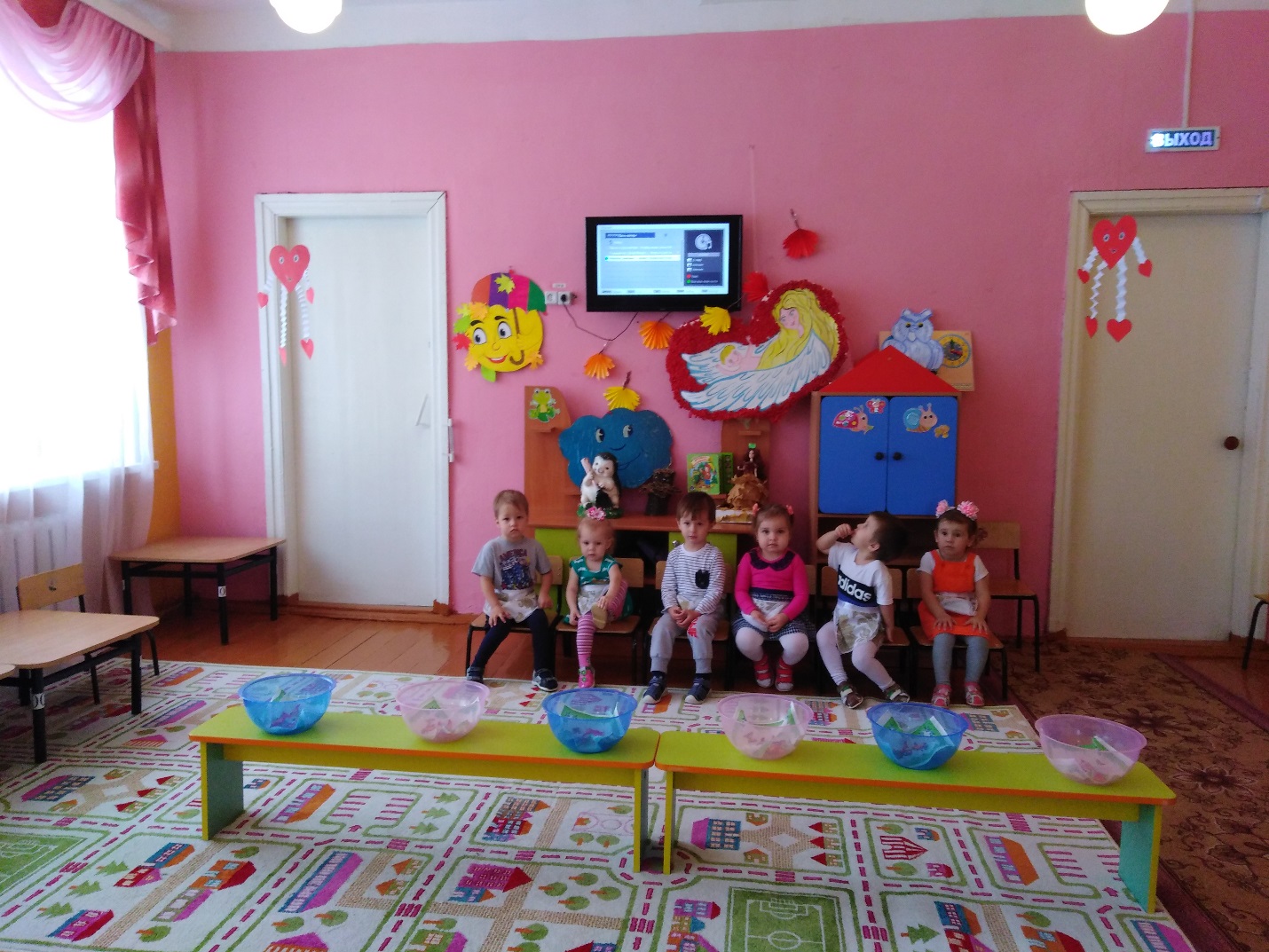 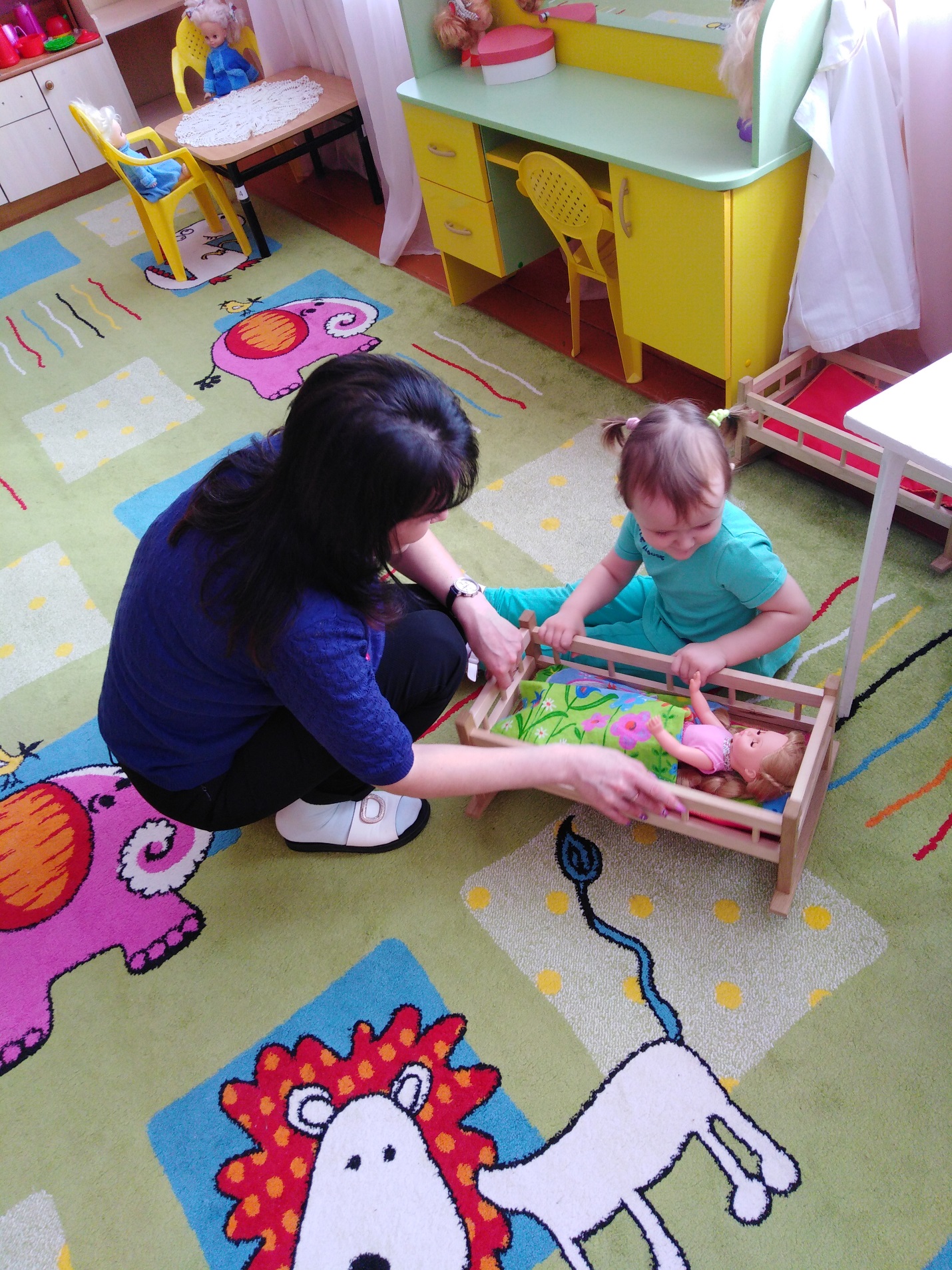 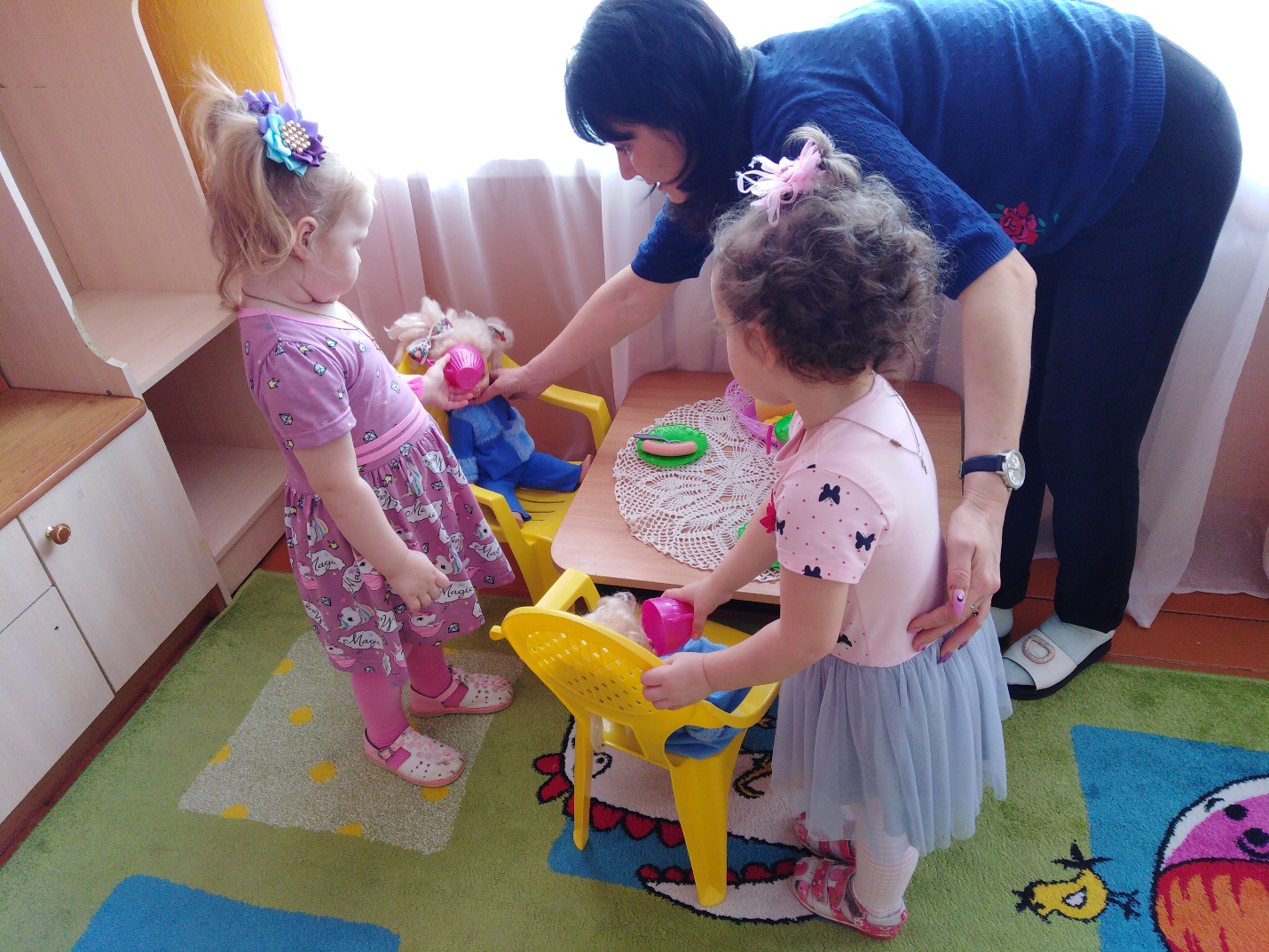 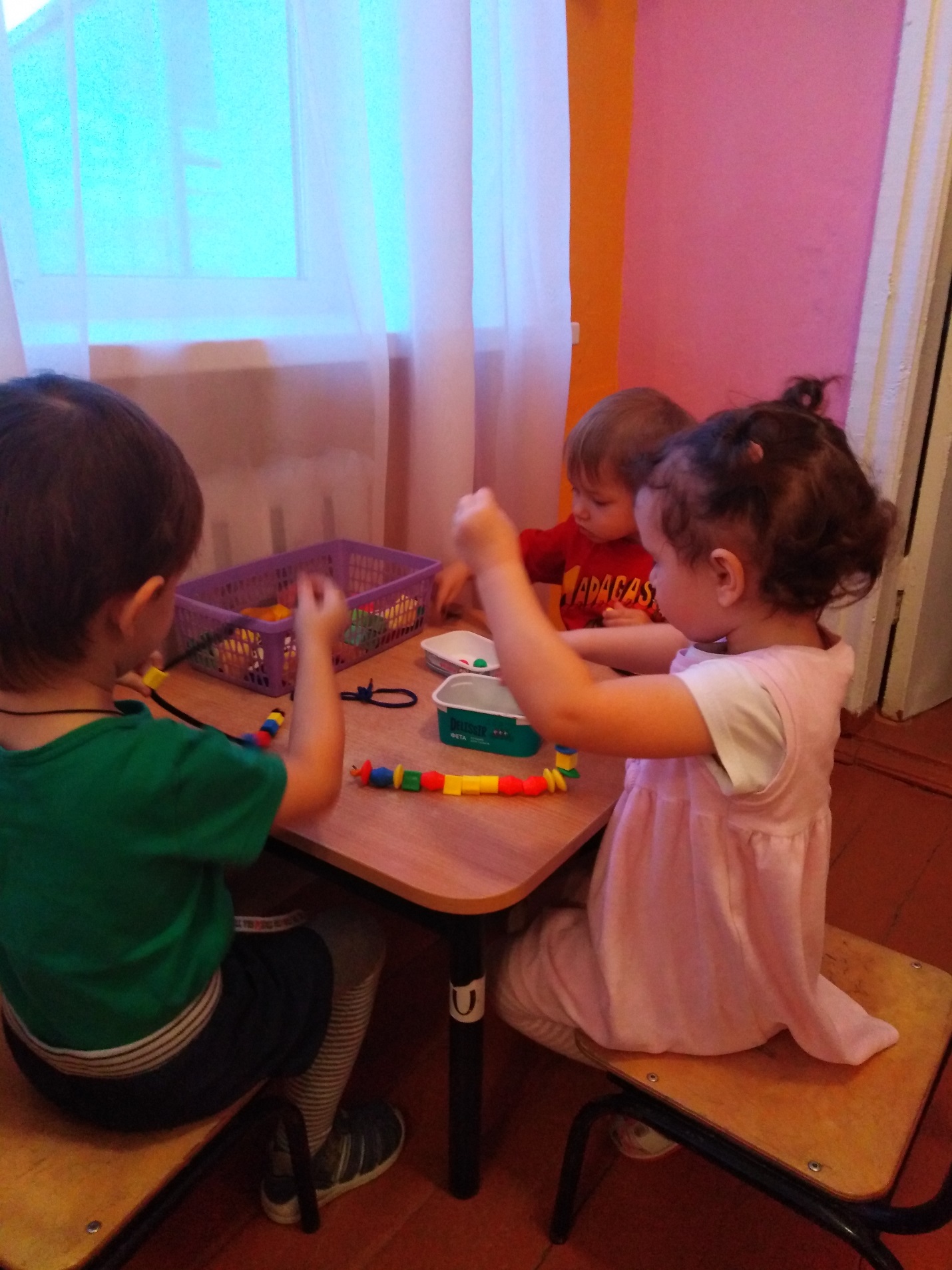 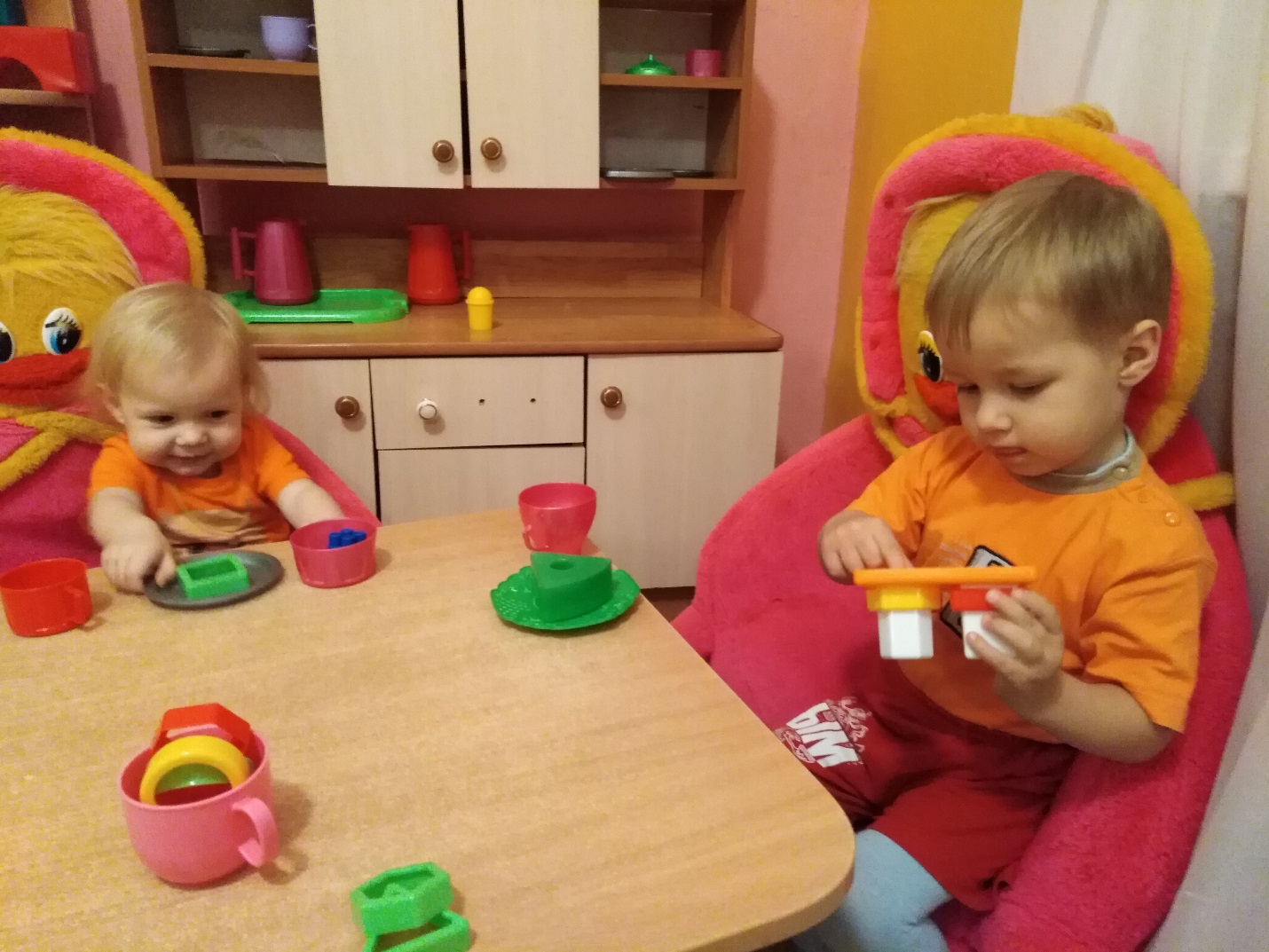 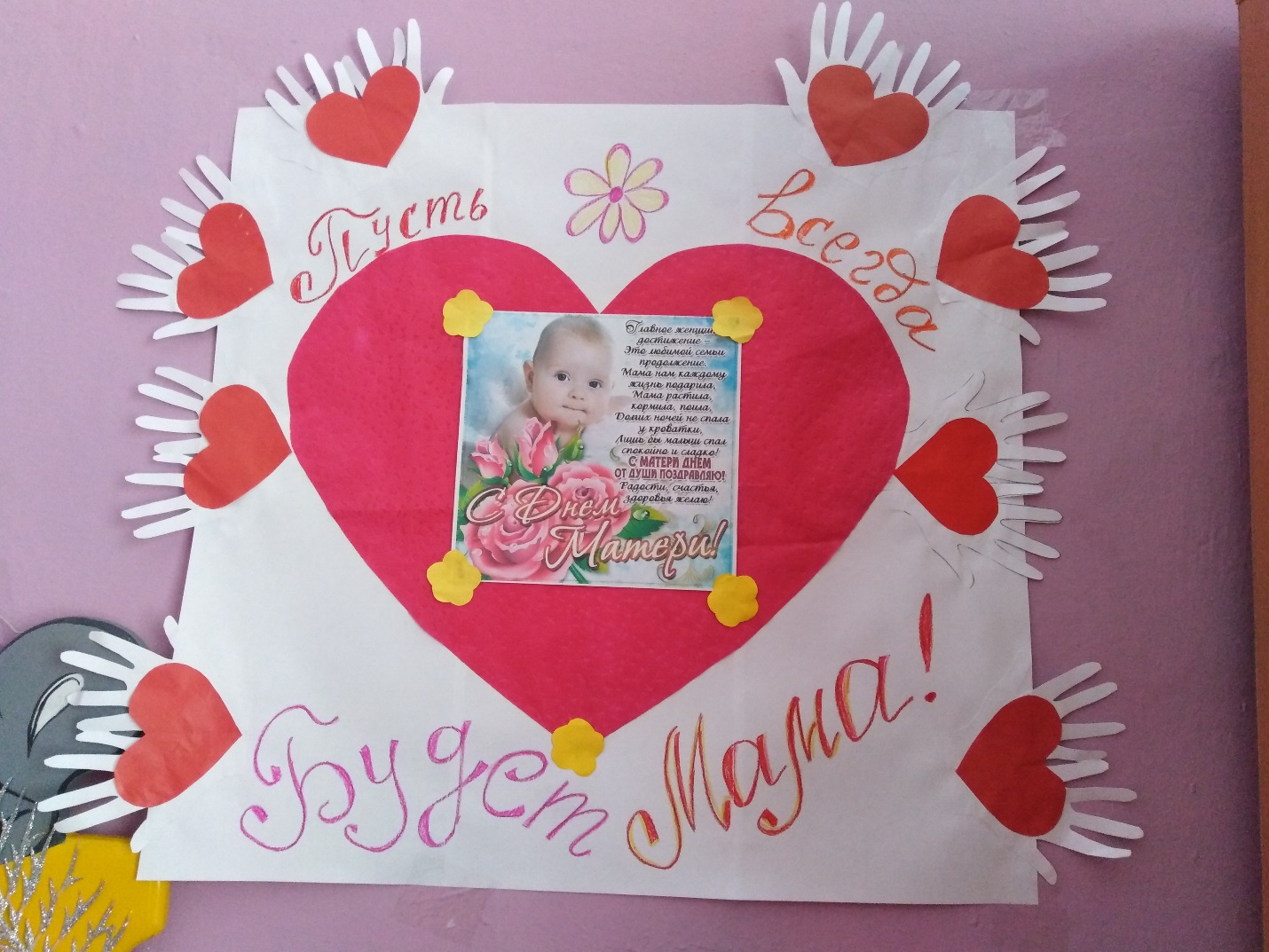 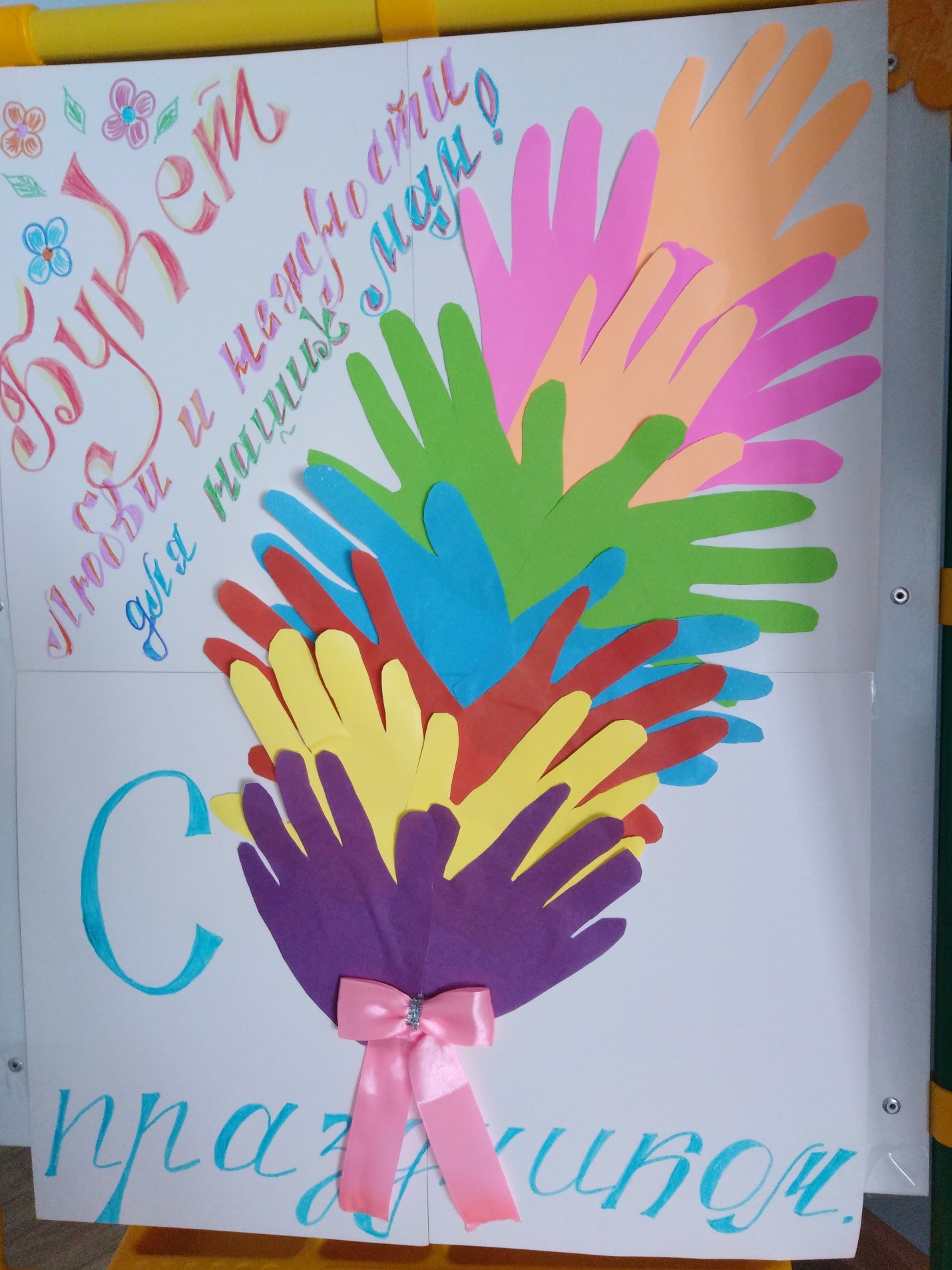 ПонедельникБеседа: День Матери. Словесная игра «Назови ласково»ВторникД/и «Где, чья мама» Заучивание стихотворений о маме. Творческая мастерская: изготовление открытки для мамы.СредаОбщение: «Моя любимая мамочка, какая она»Рассматривание фото мам. Словесная игра «Как зовут мамочку»ЧетвергБеседа: «Как я помогаю маме».  Д/и «Четвертый лишний».  Показ настольного театра «Волк и семеро козлят»  ПятницаИгровая ситуация « Дочки матери»Д/и «Угадай кто это» Словесная игра «Подскажи словечко»